			Meeting of the Parish Council 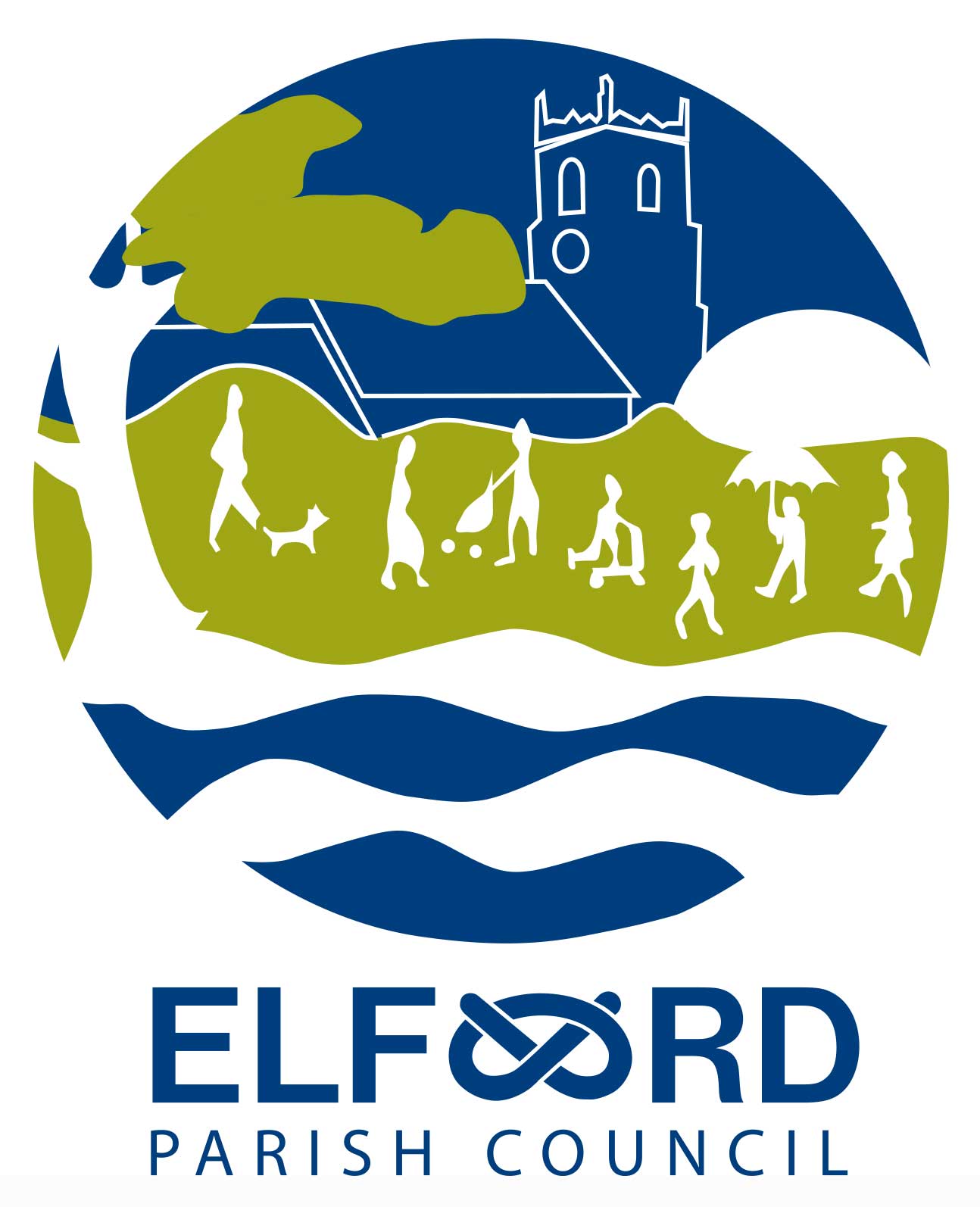 			Monday 11th March 2019, 7 pm at Elford Village Hall.						 A G E N D A	Open Forum – public session 7 – 7.30To receive apologies for absence     To receive Declarations of InterestTo approve the Minutes of the meeting of 11/2/19; To receive information on matters arising To receive the Clerk’s report									To consider planning issuesTo consider election informationTo consider dates for Annual Meeting of the Parish Council and Annual Parish MeetingTo consider fitness equipmentTo consider applying for Safer Roads GrantTo receive questions and reports from Councillors					To receive correspondence									To receive a financial report   To consider authorising schedule of accounts for payment					Date of next meeting	(Monday 8th April 2019)   M. Jones, Clerk